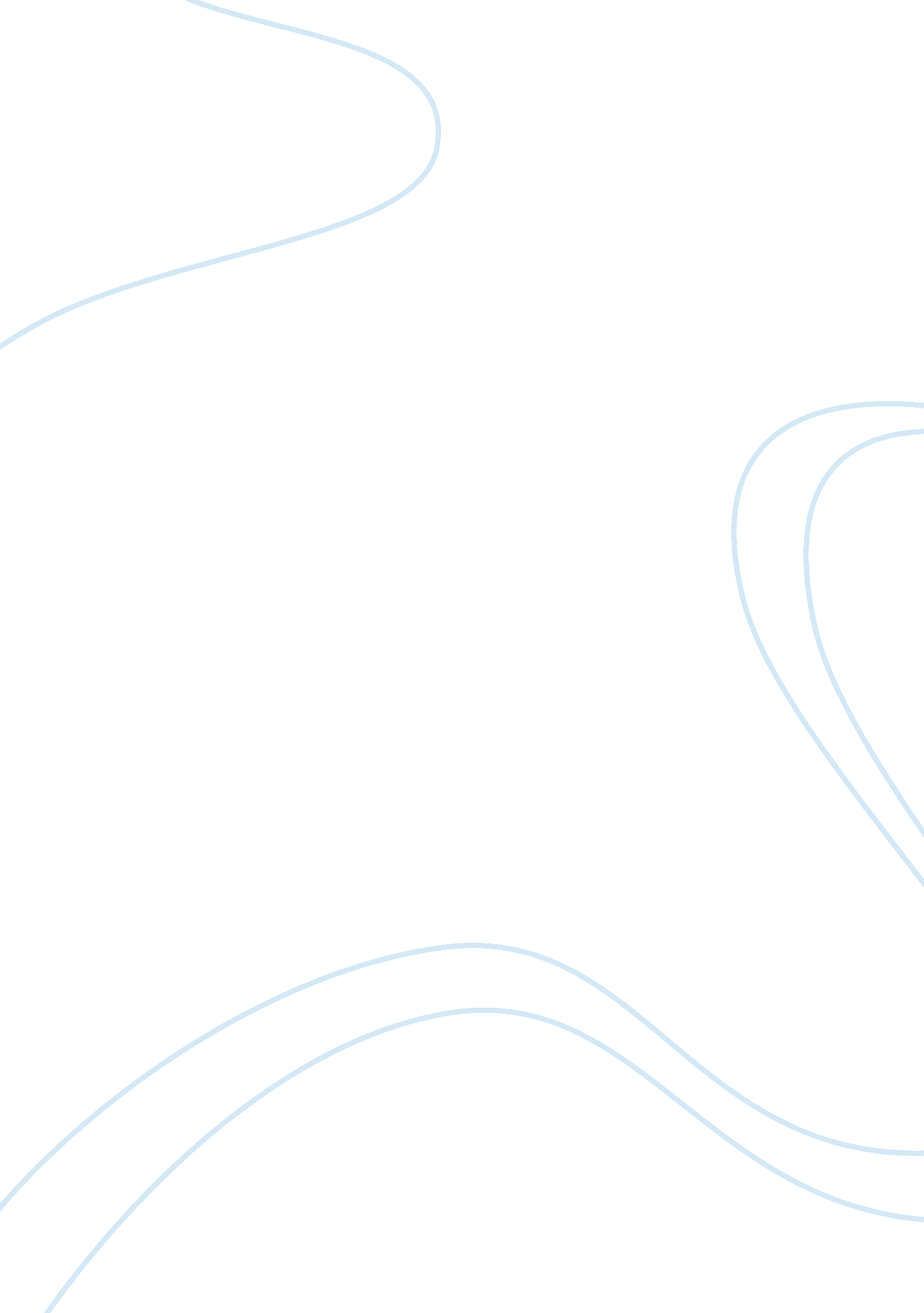 Health law and ethicsHealth & Medicine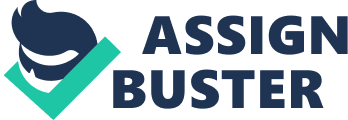 Older Americans Act During 1965, the Older Americans Act was enacted; this initiative was of federal level and was enacted with the purpose of offering high quality services to senior citizens of the US (Shuttlesworth 359). Under this Act, a network was created to aid the elderly population of US. The network is responsible for distributing funds to different areas to aid the elderly population of that area, the funds were distributed on the basis elderly population residing in that particular area. These funds were distributed to support the elderly by providing them high quality care and to protect the rights held by the elderly of the US. Another purpose of the Act was to ensure that the elderly of US did not need to leave their home and move in facilities that assist elderly. 
Enabling Services 
The purpose of enabling services to make sure that the patients with US that belong to the minority groups are well served (Shuttlesworth 359). People suffering from deadly diseases along with people who are recognized as drug abusers can obtain high quality care due to improvement in case management. Patients from the minority groups do not have proficiency over English language, they gain support through services provided by interpretation service providers. With the aid of education related to health care, people from the minority groups can learn how to manage their activities in order to secure healthy lifestyles. Eligibility services for these minority groups aid in enrolling individuals in health care facilities and decreasing their concerns about their finances. Transportation services aid minority groups in gaining timely access to health care settings. 
Works Cited 
Shuttlesworth, Guy, Rosalie Ambrosino, Robert Ambrosino, and W J. Heffernan. Social Work and Social Welfare: An Introduction. Australia: Thomson Learning, 2004. Print. 